TOWN OF DURHAM PLANNING AND COMMUNITY DEVELOPMENT DEPARTMENT 15 NEWMARKET RD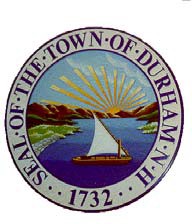 DURHAM, NH 03824-2898 603/868-8064 603/868-8065 FAX 603/868-8033www.ci.durham.nh.usCommunity Revitalization Tax Relief Application (per RSA 79E)Date: 	Property information[Office use only. Fee submitted: 	Final action: 	]Property address/location: 		 Name of building (if applicable): 		 Tax map #: 	; Lot #(‘s): 	; Year built (if known): 	 Property ownerName (include name of individual): 	 Mailing address: 	Telephone #: 	 Email: 	Applicant/developer (if different from property owner) or AgentName (include name of individual): 	 Mailing address: 	Telephone #: 	Proposed projectEmail: 	Explain project: 	Building uses.	Existing: 	; Proposed: 	Nonresidential square footage. Existing: 	; Proposed: 	# of residential dwelling units.	Existing: 	; Proposed: 	Expected construction dates.	Start: 	; Finish: 	(Continued Tax Relief (79E) application - Tax Map:	 Lot: 	)Project costsDescribe work that will constitute the substantial rehabilitation and estimated/projected costs. Please attach written estimates, if available.Structural: 		 Electrical: 		  Plumbing: 			 Mechanical: 			 Other: 			 Total project cost: $ 	Other InformationCost: $	 Cost: $	 Cost: $	 Cost: $	 Cost: $	Name of contractor (if known): 			 Will the project include any affordable housing units? 	; If so, how many? 		 Will any state or federal grants or funds be used in this project? 	What are the public benefits associated with this project (in accordance with RSA 79-E:7)?Submission of applicationNote: This program is available for projects where the rehabilitation cost equals or exceeds 15 percent of the pre-rehabilitation assessed valuation or $75,000, whichever is less. Please attach any plot plans, building plans, elevation drawings, sketches, or photographs which help illustrate the project. A $50.00 application fee (made out to “Town of Durham”) must be submitted with this application. This application must be signed by the property owner.I (we) hereby submit this application under the Community Revitalization Tax Relief Incentive Statute (NH RSA 79-E) and attest that to the best of my (our) knowledge all of the information herein and in the accompanying materials is true and accurate. I (we) have reviewed the statute and understand that: a) there will be a public hearing to evaluate the merits of this application; b) I (we) will need to enter into a covenant with the Town; and c) I (we) may be required to pay reasonable expenses associated with the creation of the covenant.Signature of property owner (1):	Date: 	  Signature of property owner (2): 	Date: 	